Lampiran 1KURIKULUM MATA PELAJARAN UNTUK BAHAN PEMBELAJARAN TEMATIK KELAS DASAR II SEMESTER IDepdiknas, 2006.  Standar Kompetensi dan Kompetensi Dasar Sekolah Dasar Luar Biasa Tunagrahita Ringan (SDLB-C). Jakarta: Badan Standar Nasional Pendidikan (BSNP).Lampiran 2KISI-KISI INSTRUMEN PENELITIANLampiran 3INSTRUMEN TES KEMAMPUAN MEMBACA HURUF PADA MURID TUNAGRAHITA RINGAN KELAS DASAR II DI SLB C YPPLB 2 MAKASSAR(Pretest dan Posttest)Keterangan:Apabila murid mampu membaca huruf dengan tepat diberi skor 2.Apabila murid mampu membaca huruf namun belum tepat diberi skor 1.Apabila murid tidak mampu membaca maka diberi skor 0.INSTRUMEN TES KEMAMPUAN MEMBACA SUKU KATA DAN KATA PADA MURID TUNAGRAHITA RINGAN KELAS DASAR II DI SLB C YPPLB 2 MAKASSAR(Pretest dan Posttest)Keterangan:Apabila murid mampu membaca suku kata dan kata dengan tepat diberi skor 2.Apabila murid mampu membaca suku kata dan kata namun belum tepat diberi skor 1.Apabila murid tidak mampu membaca suku kata dan kata, maka diberi skor 0.Lampiran 4Data Hasil Kemampuan Membaca Permulaan Murid Tunagrahita ringan Kelas Dasar II di SLB – C YPPLB 2 Makassar Sebelum Penggunaan Media Kotak Alfabet.Nama 			: FirmanKelas 			: II/CMata Pelajaran 		: Bahasa IndonesiaNama 			: Andini Salsabila SyafaKelas 			: II/CMata Pelajaran 		: Bahasa IndonesiaNama 			: Nurul InayaKelas 			: II/CMata Pelajaran 		: Bahasa IndonesiaData Hasil Kemampuan Membaca Permulaan Murid Tunagrahita ringan Kelas Dasar II di SLB – C YPPLB 2 Makassar Setelah Penggunaan Media Kotak Alfabet.Nama 			: FirmanKelas 			: II/CMata Pelajaran 		: Bahasa IndonesiaNama 			: Andini Salsabila SyafaKelas 			: II/CMata Pelajaran 		: Bahasa IndonesiaNama 			: Nurul InayaKelas 			: II/CMata Pelajaran 		: Bahasa IndonesiaLampiran 5DATA HASIL PENELITIAN  Untuk memperoleh nilai hasil belajar maka skor di konversi ke nilai akhir dengan cara sebagai berikut :Nilai akhir 	=  100Lampiran 6Data Pretest Kemampuan Membaca Permulaan Murid Tunagrahita ringan Kelas Dasar II Di SLB C YPPLB 2 Makassar Sebelum Penggunaan Media Kotak Alfabet.Data Postest Kemampuan Membaca Permulaan Murid Tunagrahita ringan Kelas Dasar II Di SLB C YPPLB 2 Makassar Setelah Penggunaan Media Kotak Alfabet.Lampiran 7
RENCANA PELAKSANAAN PEMBELAJARANNama Sekolah	: SLB C YPPLB 2 MakassarKelas/Semester	: II/I	Tema	: AKU DAN KELUARGAKUMata Pelajaran 	: 1. Bhs. Indonesia	  2. Matematika	  3. IPSAlokasi waktu	: 1 x Pertemuan (2 x 30 Menit) Pertemuan	: I,II,III DAN IVStandar KompetensiBahasa IndonesiaMembacaMembaca nyaring suku kata, kata dan kalimat sederhanaMatematikaBilangan Melakukan penjumlahan dan pengurangan bilangan sampai 10IPSMemahami identitas diri dan keluarga serta sikap saling  menghormati dalam keluargaKompetensi Dasar Bahasa IndonesiaMembaca nyaring suku kata dan kataMatematikaMelakukan penjumlahan sampai 10IPSMengungkapkan identitas diri, keluarga dan kerabat IndikatorKognitif ProdukMengenal huruf dalam abjad.Mengenal huruf vokal dan konsonan dalam suku kata.Mengenal jumlah keluarga inti.Mengenal identitas diri sendiri dan  keluarga.ProsesMengulangi ucapan guru sehingga jelas bunyi bahasanya.Menyebutkan huruf dalam abjad.Menyebutkan huruf vokal dan konsonan dalam suku kata.Menyebutkan jumlah keluarga inti.Menyebutkan identitas diri sendiri dan keluarga.PsikomotorMenyusun huruf sesuai urutan dalam abjad.Menyusun suku kata yang ditunjukkan guru.Menunjukkan jumlah keluarga inti.Menyusun nama diri, saudara, dan orang tua.AfektifMengembangkan prilaku berkarakter: 	Aktif, mandiri, disiplin, jujur, dan bertanggung jawab.	Mengembangkan keterampilan sosial:					Berkomunikasi, Bertanya, dan menjadi pendengar yang baikTujuanKognitifProdukTanpa bantuan guru, murid mampu mengenal huruf dalam abjad.Tanpa bantuan guru, murid mampu Mengenal huruf vokal dan konsonan dalam suku kata dengan benar.Tanpa bantuan guru, murid mampu mengenal jumlah keluarga inti dengan benarTanpa bantuan guru, murid mampu mengenal identitas diri sendiri dan  keluarga.ProsesTanpa pengulangan murid mampu mengucapkan kembali huruf yang disebutkan guru sehingga jelas bunyi bahasanya.Tanpa memberikan contoh, murid mampu menyebutkan huruf dalam abjad. Tanpa memberikan contoh, murid mampu menyebutkan huruf vokal dan konsonan dalam suku kata.Tanpa memberikan contoh, murid mampu menyebutkan jumlah keluarga inti.Tanpan memberikan contoh, murid mampu menyebutkan identitas diri sendiri dan keluarga.PsikomotorMurid mampu menyusun huruf sesuai urutan dalam kata dengan menggunakan kotak alfabet.Murid mampu menyusun suku kata dengan menggunakan kotak alfabet,  yang di tunjukkan guru.Murid mampu menunjukkan jumlah keluarga inti dengan menggunakan kotak alfabet,  yang disebutkan guru.Murid mampu menyusun nama diri, saudara, dan orang tua dengan menggunakan kotak alfabet.Afektif			Mengembangkan Prilaku Berkarakter:Siswa dinilai berdasarkan pengamatan terhadap prilaku siswa dalam menunjukkan karakter mandiri, disiplin, jujur, kerja sama dan kerja keras.Keterampilan Sosial					Siswa dinilai berdasarkan pengamatan terhadap kemajuan siswa dalam menunjukkan keterampilan sosial bertanya, komunikasi, dan menjadi pendengar yang baik.Materi PembelajaranMari MembacaMembaca huruf vokal dan konsonanMengenal penjumlahan bilangan sampai 10Mengenal identitas diri dan keluargaModel dan Metode pembelajaran					Model	:	Pembelajaran langsung.	Metode	:	Tanya jawab, pemberian tugas, demonstrasi dan bermain yang dipadukan dengan media kotak alfabet.Kegiatan PembelajaranKegiatan AwalMempersiapkan alat/media, materi, dan muridBerdoaApersepsiMenyampaikan tema tentang aku dan keluargaku, dan melaksanakan tanya jawab mengenai tema.Menyampaikan tujuan pembelajaran.Kegiatan intiGuru menuliskan tema “a k u   d a n   k e l u a r g a k u”Murid menyebutkan huruf-huruf yang ada di papan tulis kemudian guru menuliskan kembali huruf yang dapat di sebut oleh murid.Secara perorangan murid maju ke depan kelas dan menyebutkan kembali huruf tersebut.Guru memperlihatkan bentuk huruf dalam abjad dengan menggunakan kotak alfabet, kemudian menjelaskan tentang huruf dan cara membacanya.Murid diminta menyebutkan huruf yang ditunjukkan pada kotak alfabet.Guru menjelaskan tentang suku kata dengan menggunakan kotak alfabet.Murid diminta menyusun suku kata dengan menggunakan kotak alfabet, kemudian membacanya. Guru membantu murid jika masih mengalami kesulitan.Guru menjelaskan secara umum tentang keluarga inti. Kemudian meminta kemasing-masing murid untuk menyebutkan jumlah dari jumlah dari keluarga intinya.Masing-masing murid menyebutkan identitas diri dan keluarganya, kemudian menyusun dengan menggunakan kotak alfabet, lalu meminta murid untuk membacanya.Guru membantu murid yang masih mengalami kesulitan.Tanya jawab tentang pelajaran guru.Memberikan reward kepada murid yang aktif dalam pembelajaran.Kegiatan AkhirGuru dan murid menyimpulkan materi yang telah dipelajariRefleksiBerdoaMenutup pelajaran dengan salamMedia dan SumberMediaKotak alfabetBenda-benda sekitarSumberBuku Bahasa Indonesia Bahasa Kita Kelas Dasar I untuk SD/MI.Buku Matematika Kelas Dasar I untuk SD.Buku IPS Terpadu untuk Kelas Dasar I.PenilaianTeknik Penilaian	: Tindakan/PerbuatanBentuk intrumen 	: PerintahInstrumenSoal TesMurid ke depan kelas dan guru mengintruksikan membaca huruf. Bacalah huruf berikut ini!Membaca beberapa huruf dalam abjad.Membaca huruf ‘a’Membaca huruf ‘b’Membaca huruf ‘c’Membaca huruf ‘d’Membaca huruf ‘e’Membaca huruf ‘f’Membaca huruf ‘g’Membaca huruf ‘h’Membaca huruf ‘iMembaca huruf ‘j’Membaca huruf ‘k’Membaca huruf ‘l’Membaca huruf ‘m’Membaca huruf ‘n’Membaca huruf ‘o’Membaca huruf ‘p’Membaca huruf ‘q’Membaca huruf ‘r’Membaca huruf ‘s’Membaca huruf ‘t’Membaca huruf ‘u’Membaca huruf ‘v’Membaca huruf ‘w’Membaca huruf ‘x’Membaca huruf ‘y’Mambaca huruf ‘z’Kunci Jawaban :Membaca huruf ‘a’ dengan benar.Membaca huruf ‘b’ dengan benar.Membaca huruf ‘c’ dengan benar.Membaca huruf ‘d’ dengan benar.Membaca huruf ‘e’ dengan benar.Membaca huruf ‘f’ dengan benar.Membaca huruf ‘g’ dengan benar.Membaca huruf ‘h’ dengan benar.Membaca huruf ‘i’  dengan benar.Membaca huruf ‘j’  dengan benar.Membaca huruf ‘k’ dengan benar.Membaca huruf ‘l’  dengan benar.Membaca huruf ‘m’ dengan benar.Membaca huruf ‘n’ dengan benar.Membaca huruf ‘o’ dengan benar.Membaca huruf ‘p’ dengan benar.Membaca huruf ’q’ dengan benar.Membaca huruf ‘r’ dengan benar.Membaca huruf ‘s’ dengan benar.Membaca huruf ‘t’ dengan benar.Membaca huruf ‘u’ dengan benar.Membaca huruf ’v’ dengan benar.Membaca huruf ‘w’ dengan benar.Membaca huruf ‘x’ dengan benar.Membaca huruf ‘y’ dngan benar.Membaca huruf ‘z’ dengan benarMembaca Huruf VokalMembaca huruf ‘a’Membaca huruf ‘i’Membaca huruf ‘u’Membaca huruf ‘e’Membaca huruf ‘o’Kunci jawaban:Membaca huruf ‘a’ dengan benar.Membaca huruf ‘i’  dengan benar.Membaca huruf ‘u’ dengan benar.Membaca huruf ‘e’ dengan benar.Membaca huruf ‘o’ dengan benar.Pedoman Pengskoran	:Setiap jawaban yang benar diberi skor 2Setiap jawaban yang benar namun belum tepat diberi skor 1Setiap jawaban yang salah diberi skor 0	Makassar,    Januari 2015Menyetujui,Guru Kelas II	 PenelitiHaliyah, S. Pd	 MASHUDNIP. 196906282007012004	 NIM. 084504026Mengetahui,Kepala SLB C YPPLB 2 MakassarD r s. T a n w i rNIP. 195804301982031013RENCANA PELAKSANAAN PEMBELAJARANNama Sekolah	: SLB C YPPLB 2 MakassarKelas/Semester	: II/ITema	: AKU DAN KELUARGAKUMata Pelajaran 	: 1. Bhs. Indonesia	  2. Matematika	  3. IPSAlokasi waktu	: 1 x Pertemuan (2 x 30 Menit)Pertemuan	: V, VI, VII DAN VIIIStandar KompetensiBahasa IndonesiaMembacaMembaca nyaring suku kata dan kalimat sederhanaMatematikaBilanganMelakukan penjumlahan dan pengurangan bilangan sampai 10IPSMemahami identitas diri dan keluarga serta sikap saling  menghormati dalam keluargaKompetensi Dasar Bahasa IndonesiaMembaca nyaring suku kata dan kataMatematika 1.2 Melakukan penjumlahan sampai 10IPSMengungkapkan identitas diri, keluarga dan kerabat orang tuaIndikatorKognitifProdukMengenal kata sederhana terdiri dari dua suku kata.Mengenal jumlah saudara dari keluarga inti.Mengenal identitas diri sendiri dan  keluargaProsesMengulangi ucapan guru sehingga jelas bunyi bahasanya;Menyebutkan kata sederhana terdiri dari dua suku kata.Meyebutkan jumlah saudara dari kelaurga inti.Menyebutkan identitas diri sendiri dan keluarga.PsikomotorMenyusun kata sederhana terdiri dari dua suku kata yang disebutkan guru.Menunjukkan jumlah saudara dari kelaurga inti.Mencocokkan nama diri, saudara, dan orang tua.AfektifMengembangkan prilaku berkarakter: 	Aktif, mandiri, disiplin, jujur, dan bertanggung jawab.	Mengembangkan keterampilan sosial:					Berkomunikasi, Bertanya, dan menjadi pendengar yang baikTujuanKognitifProdukTanpa bantuan guru, murid mampu mengenal kata sederhana terdiri dari dua suku kata dengan benar.Tanpa bantuan guru, murid mampu mengenal jumlah saudara dari keluarga inti dengan benar.Tanpa bantuan guru, murid mampu mengenal identitas diri sendiri dan  keluarga.ProsesTanpa memberikan contoh, murid mampu menyebutkan kata sederhana terdiri dari dua suku kata.Tanpa memberikan contoh, murid mampu menyebutkan jumlah saudara dari kelaurga intiTanpan memberikan contoh, murid mampu menyebutkan identitas diri sendiri dan keluargaPsikomotorMurid mampu menyusun kata terdiri dari dua suku kata dengan menggunakan  media kotak alfabet, yang disebutkan guru.Murid mampu mengurutkan huruf sesuai dengan jumlah bilangan dengan menggunakan media kotak alfabet,  yang disebutkan oleh murid.Murid mampu mencocokkan nama diri, saudara, dan orang tua dengan menggunakan media kotak alfabet.Afektif			Mengembangkan Prilaku Berkarakter:Siswa dinilai berdasarkan pengamatan terhadap prilaku siswa dalam menunjukkan karakter mandiri, disiplin, jujur, kerja sama dan kerja keras.Keterampilan Sosial					Siswa dinilai berdasarkan pengamatan terhadap kemajuan siswa dalam menunjukkan keterampilan sosial bertanya, komunikasi, dan menjadi pendengar yang baik.Materi PembelajaranMari MembacaMembaca kata yang terdiri dari dua suku kataMengenal penjumlahan bilangan sampai 10Mengenal identitas diri dan keluargaModel dan Metode pembelajaran					Model	:	Pembelajaran langsung.	Metode	:	Tanya jawab, pemberian tugas, demonstrasi dan bermain yang dipadukan dengan media kotak alfabetKegiatan PembelajaranKegiatan AwalMempersiapkan alat/media, materi, dan muridBerdoaApersepsiMenyampaikan tema tentang aku dan keluargaku, dan melaksanakan tanya jawab mengenai tema.Menyampaikan tujuan pembelajaran.Kegiatan intiGuru menuliskan tema “a k u   d a n   k e l u a r g a k u”Murid menyebutkan huruf-huruf yang ada di papan tulis kemudian guru menuliskan kembali huruf yang dapat di sebut oleh murid.Secara perorangan murid maju ke depan kelas dan menyebutkan kembali huruf tersebut.Murid diminta untuk menyusun suku kata dengan menggunakan media kotak alfabet yang disebutkan guru, kemudian membacanya.Guru menuliskan kata sederhana terdiri dari dua suku kata dipapan tulis, kemudian meminta murid menyebutkan pada kata tersebut.Murid kembali diminta menyusun menjadi kata dengan menggunakan media kotak alfabet,  yang dituliskan guru lalu membacanya.Guru membantu murid jika masih mengalami kesulitan.Masing-masing murid menyebutkan jumlah saudara dari keluarga inti.Masing-masing murid menyebutkan identitas diri dan keluarganya, lalu guru menuliskan dipapan tulis, kemudian meminta murid untuk mengikuti suara guru dalam membacanya.Secara perorangan murid diminta menyusun huruf dengan menggunakan media kotak alfabet yang dituliskan guru, kemudian diminta untuk membacanya.Guru membantu murid yang masih mengalami kesulitan.Tanya jawab tentang pelajaran guru.Memberikan reward kepada murid yang aktif dalam pembelajaran.Kegiatan AkhirGuru dan murid menyimpulkan materi yang telah dipelajariRefleksiBerdoaMenutup pelajaran dengan salamMedia dan SumberMediaKotak alfabetBenda-benda sekitarSumberBuku Bahasa Indonesia Bahasa Kita Kelas Dasar 1 Untuk SD/MI.Buku Matematika Kelas Dasar I untuk SD.Buku IPS Terpadu Untuk Kelas Dasar I.PenilaianTeknik Penilaian	: Tindakan/PerbuatanBentuk intrumen 	: PerintahInstrumenSoal TesMurid ke depan kelas dan guru mengintruksikan membaca suku kata.Bacalah suku kata berikut ini!Bi-bi, ne-nek, ka-kek, pa-man, tan-teMembaca:Suku kata (Bi)Suku kata (bi)Suku kata (ne)Suku kata (nek)Suku kata (ka)Suku kata (kek)Suku kata (pa)Suku kata (man)Suku kata (tan)Suku kata (te)	Kunci Jawaban Suku kata (Bi) dengan benar.Suku kata (bi) dengan benar.Suku kata (ne) dengan benar.Suku kata (nek) dengan benar.Suku kata (ka) dengan benar.Suku kata (kek) dengan benar.Suku kata (pa) dengan benar.Suku kata (man) dengan benar.Suku kata (tan) dengan benar.Suku kata (te) dengan benar.Pedoman Pengskoran	:Setiap jawaban yang benar diberi skor 2Setiap jawaban yang benar namun belum tepat diberi skor 1Setiap jawaban yang salah diberi skor 0	Makassar,    januari 2015Menyetujui,Guru Kelas II	 PenelitiHaliyah, S. Pd	 MASHUDNIP. 196906282007012004	 NIM. 084504026Mengetahui,Kepala SLB C YPPLB 2 MakassarD r s. T a n w i rNIP. 195804301982031013Lampiran 8DOKUMENTASI PELAKSANAAN PENELITIAN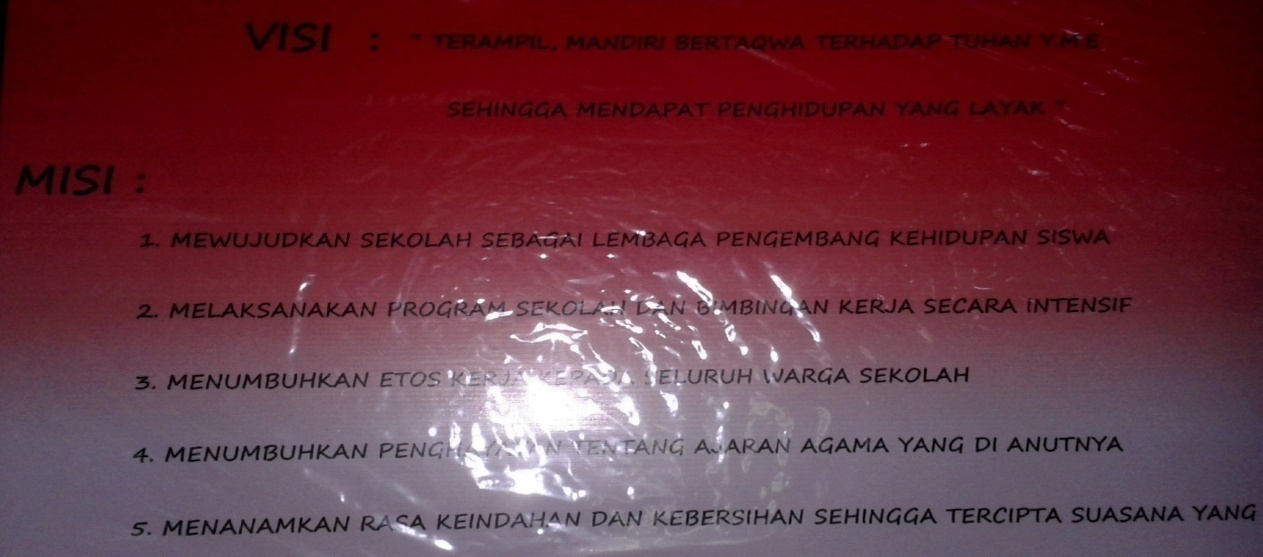 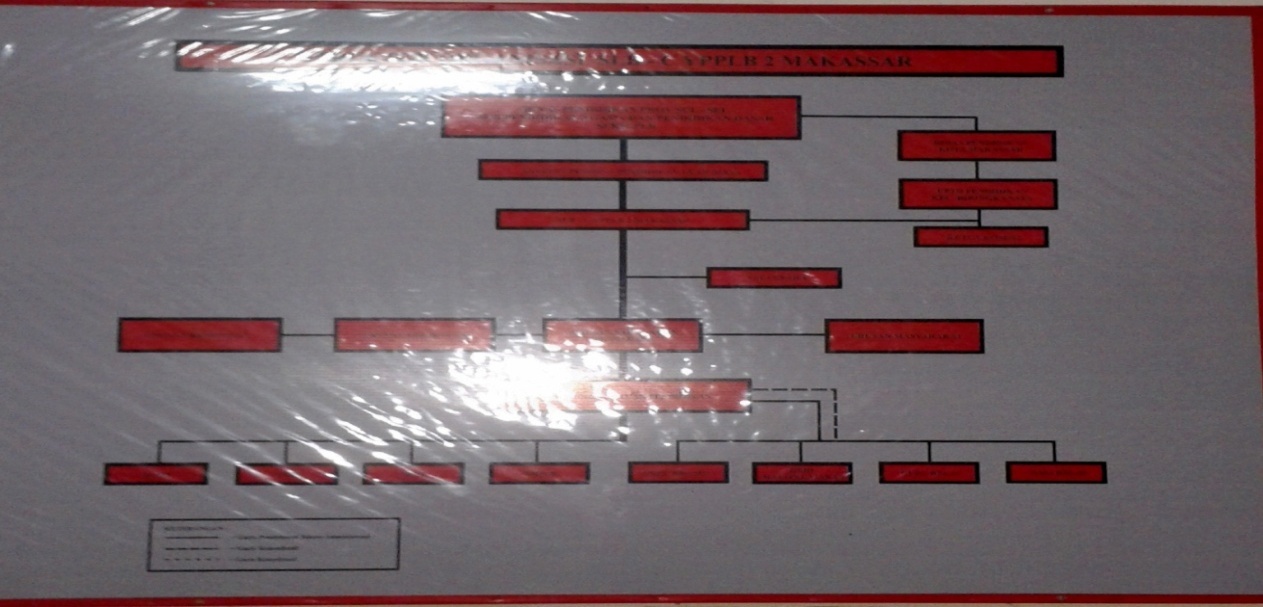 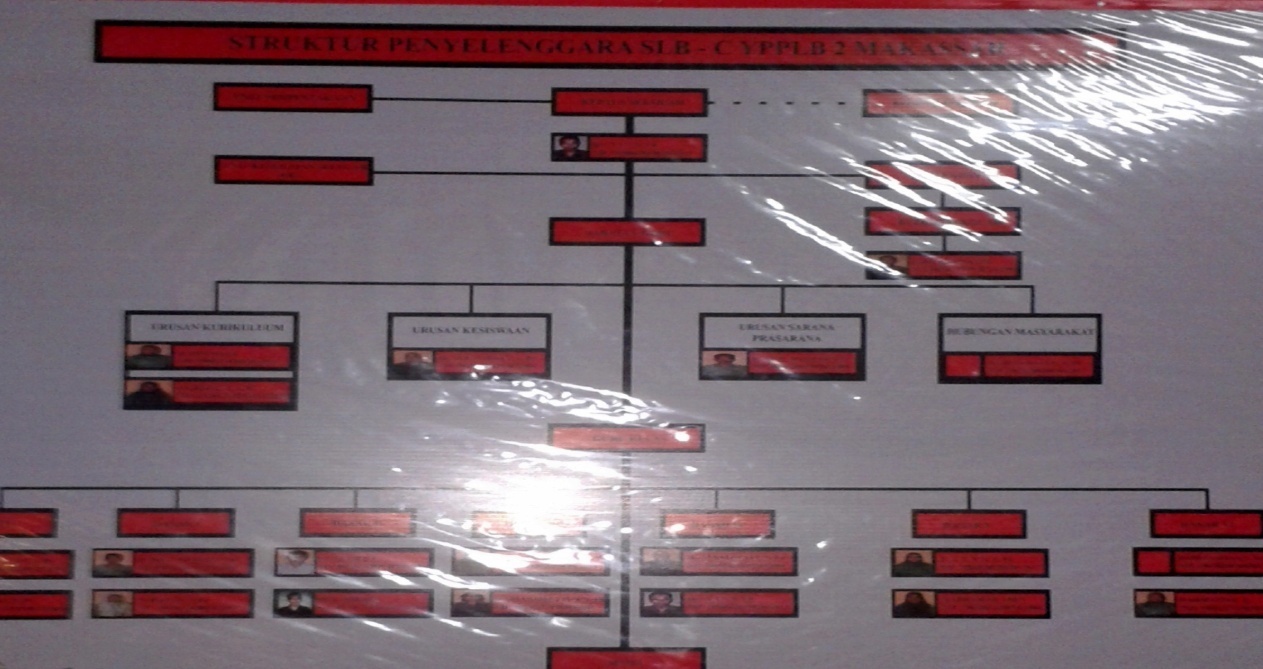 Pretest :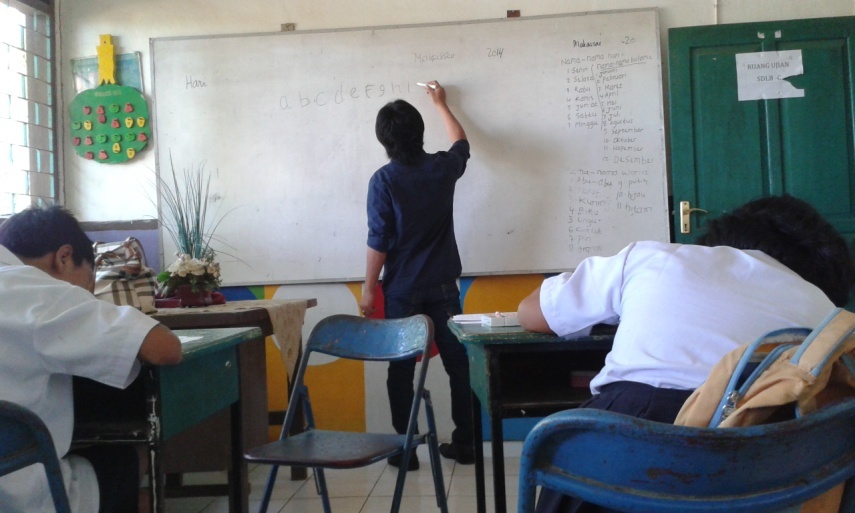 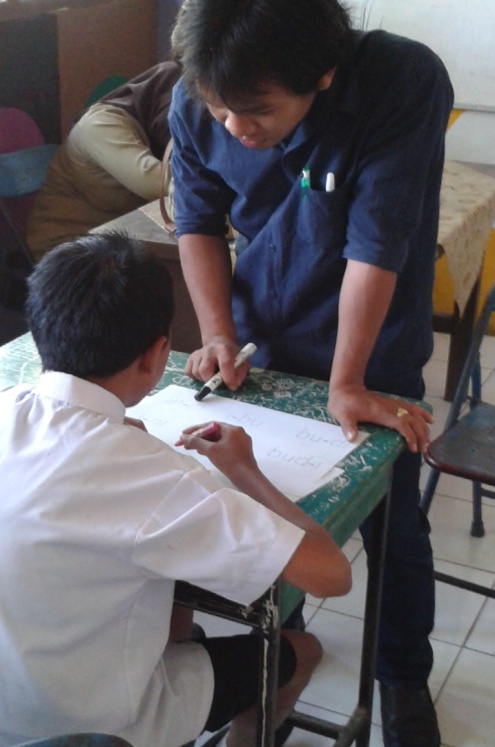 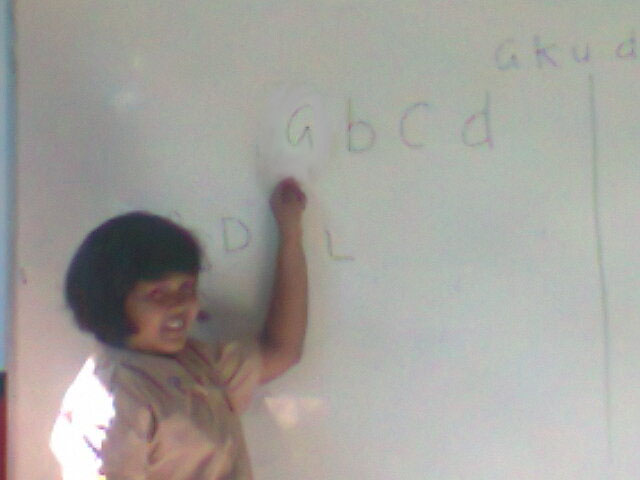 Posttest :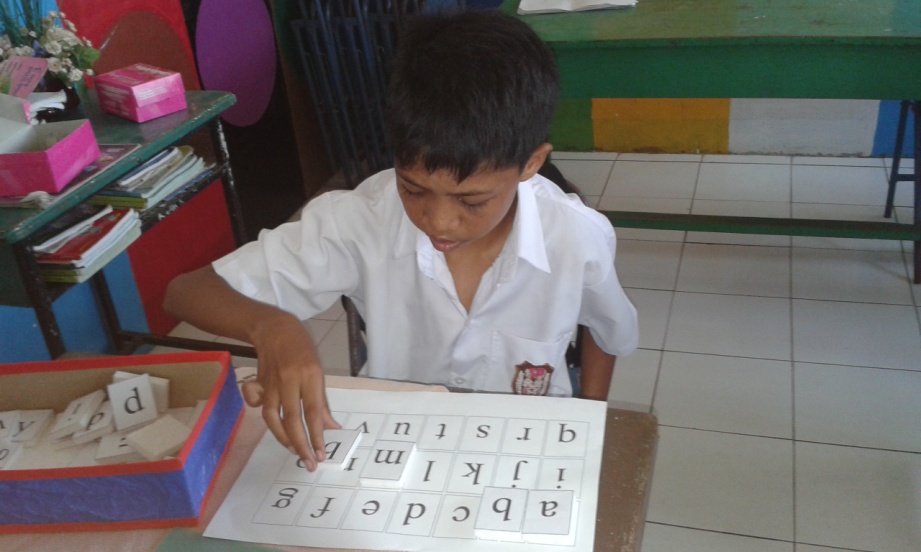 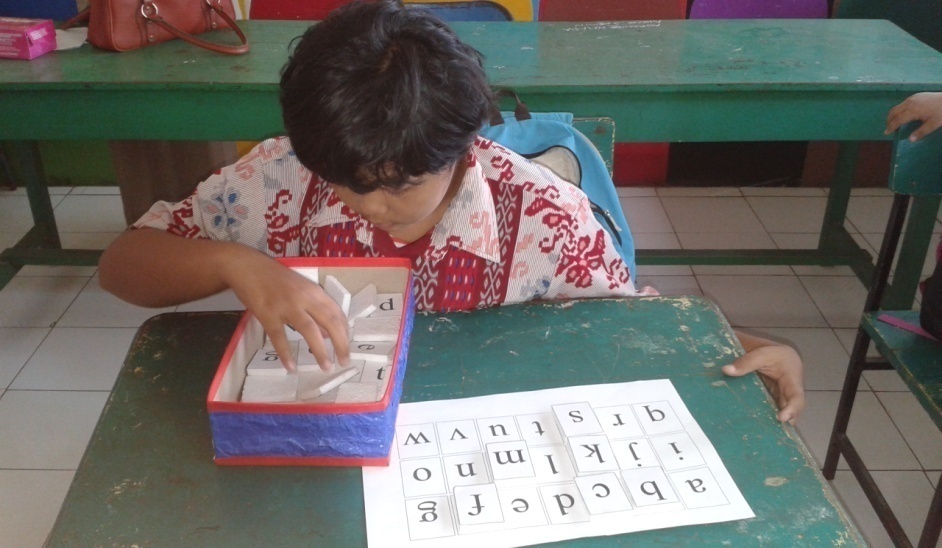 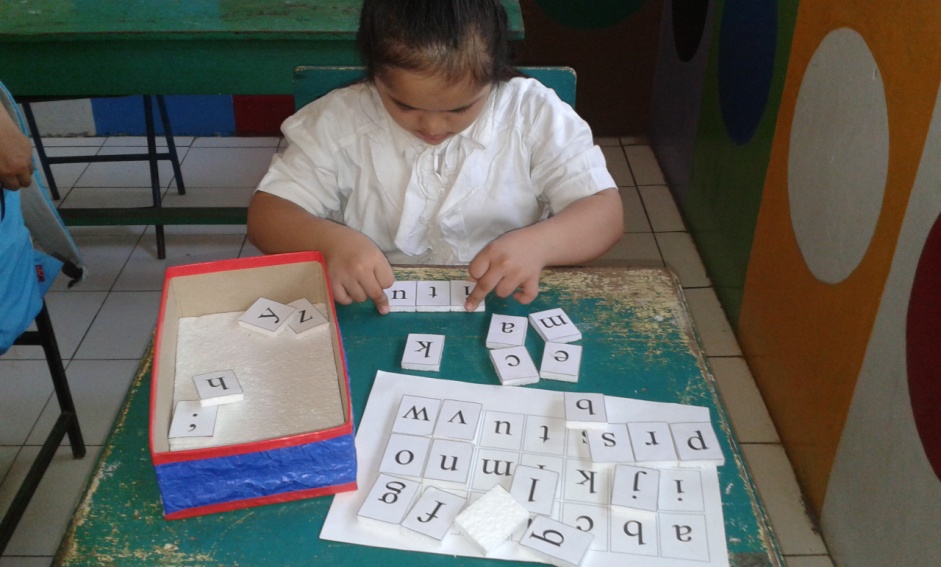 Standar KompetensiKompetensi DasarBahasa Indonesia :MembacaMembaca nyaring suku kata, kata, dan kalimat sederhanaMembaca nyaring suku kata dan kataMatematika :Bilangan Melakukan penjumlahan dan pengurangan bilangan sampai 10Melakukan penjumlahan sampai 10IPS:Memahami identitas diri dan keluarga, serta sikap saling menghormati dalam keluargaMengungkapkan identitas diri, keluarga dan kerabat orang tuaKompetensi DasarIndikatorJenis TesNo. ItemJumlah ItemMembaca:Membaca nyaring suku kata dan kataMembaca HurufMembaca Suku KataMembaca KataTes PerbuatanTes PerbuatanTes Perbuatan1-261-101-10261010JumlahJumlahJumlahJumlah46NoAspek yang DinilaiSkorSkorSkorNoAspek yang Dinilai2101.Membaca huruf (a)2.Membaca huruf (b)3.Membaca huruf (c)4.Membaca huruf (d)5.Membaca huruf (e)6.Membaca huruf (f)7.Membaca huruf (g)8.Membaca huruf (h)9.Membaca huruf (i)10.Membaca huruf (j)11.Membaca huruf (k)12.Membaca huruf (l)13.Membaca huruf (m)14.Membaca huruf (n)15.Membaca huruf (o)16.Membaca huruf (p)17.Membaca huruf (q)18.Membaca huruf (r)19.Membaca huruf (s)20.Membaca huruf (t)21.Membaca huruf (u)22.Membaca huruf (v)23.Membaca huruf (w)24.Membaca huruf (x)25.Membaca huruf (y)26.Membaca huruf (z)No.Aspek yang DinilaiSkorSkorSkorNo.Aspek yang Dinilai2101Membaca suku kata ‘Bi’2Membaca suku kata ‘bi’3Membaca suku kata ‘ba’4Membaca suku kata ‘pak’5Membaca suku kata ‘ka’6Membaca suku kata ‘kek’7Membaca suku kata ‘ne’8Membaca suku kata ‘nek’9Membaca suku kata ‘ka’10Membaca suku kata ‘kak’No.Aspek yang DinilaiSkorSkorSkorNo.Aspek yang Dinilai2101Membaca kata ‘A-ku’2Membaca kata ‘Ba-pak’3Membaca kata ‘I-bu’4Membaca kata ‘Ka-kak’ 5Membaca kata ‘A-dik’6Membaca kata ‘Ka-kek’7Membaca kata ‘Ne-nek’8Membaca kata ‘Pa-man’9Membaca kata ‘Tan-te’10Membaca kata ‘Bi-bi’NoAspek yang DinilaiSkorSkorSkorNoAspek yang Dinilai2101.Membaca huruf (a)2.Membaca huruf (b)3.Membaca huruf (c)4.Membaca huruf (d)5.Membaca huruf (e)6.Membaca huruf (f)7.Membaca huruf (g)8.Membaca huruf (h)9.Membaca huruf (i)10.Membaca huruf (j)11.Membaca huruf (k)12.Membaca huruf (l)13.Membaca huruf (m)14.Membaca huruf (n)15.Membaca huruf (o)16.Membaca huruf (p)17.Membaca huruf (q)18.Membaca huruf (r)19.Membaca huruf (s)20.Membaca huruf (t)21.Membaca huruf (u)22.Membaca huruf (v)23.Membaca huruf (w)24.Membaca huruf (x)25.Membaca huruf (y)26.Membaca huruf (z)No.Aspek yang DinilaiSkorSkorSkorNo.Aspek yang Dinilai2101.Membaca suku kata ‘Bi’2.Membaca suku kata ‘bi’3.Membaca suku kata ‘ba’4.Membaca suku kata ‘pak’5.Membaca suku kata ‘ka’6.Membaca suku kata ‘kek’7.Membaca suku kata ‘ne’8.Membaca suku kata ‘nek’9.Membaca suku kata ‘ka’10.Membaca suku kata ‘kak’No.Aspek yang DinilaiSkorSkorSkorNo.Aspek yang Dinilai2101.Membaca kata ‘A-ku’2.Membaca kata ‘Ba-pak’3.Membaca kata ‘I-bu’4.Membaca kata ‘Ka-kak’ 5.Membaca kata ‘A-dik’6.Membaca kata ‘Ka-kek’7.Membaca kata ‘Ne-nek’8.Membaca kata ‘Pa-man’9.Membaca kata ‘Tan-te’10.Membaca kata ‘Bi-bi’NoAspek yang DinilaiSkorSkorSkorNoAspek yang Dinilai2101.Membaca huruf (a)2.Membaca huruf (b)3.Membaca huruf (c)4.Membaca huruf (d)5.Membaca huruf (e)6.Membaca huruf (f)7.Membaca huruf (g)8.Membaca huruf (h)9.Membaca huruf (i)10.Membaca huruf (j)11.Membaca huruf (k)12.Membaca huruf (l)13.Membaca huruf (m)14.Membaca huruf (n)15.Membaca huruf (o)16.Membaca huruf (p)17.Membaca huruf (q)18.Membaca huruf (r)19.Membaca huruf (s)20.Membaca huruf (t)21.Membaca huruf (u)22.Membaca huruf (v)23.Membaca huruf (w)24.Membaca huruf (x)25.Membaca huruf (y)26.Membaca huruf (z)No.Aspek yang DinilaiSkorSkorSkorNo.Aspek yang Dinilai2101.Membaca suku kata ‘Bi’2.Membaca suku kata ‘bi’3.Membaca suku kata ‘ba’4.Membaca suku kata ‘pak’5.Membaca suku kata ‘ka’6.Membaca suku kata ‘kek’7.Membaca suku kata ‘ne’8.Membaca suku kata ‘nek’9.Membaca suku kata ‘ka’10.Membaca suku kata ‘kak’No.Aspek yang DinilaiSkorSkorSkorNo.Aspek yang Dinilai2101.Membaca kata ‘A-ku’2.Membaca kata ‘Ba-pak’3.Membaca kata ‘I-bu’4.Membaca kata ‘Ka-kak’ 5.Membaca kata ‘A-dik’6.Membaca kata ‘Ka-kek’7.Membaca kata ‘Ne-nek’8.Membaca kata ‘Pa-man’9.Membaca kata ‘Tan-te’10.Membaca kata ‘Bi-bi’NoAspek yang DinilaiSkorSkorSkorNoAspek yang Dinilai2101.Membaca huruf (a)2.Membaca huruf (b)3.Membaca huruf (c)4.Membaca huruf (d)5.Membaca huruf (e)6.Membaca huruf (f)7.Membaca huruf (g)8.Membaca huruf (h)9.Membaca huruf (i)10.Membaca huruf (j)11.Membaca huruf (k)12.Membaca huruf (l)13.Membaca huruf (m)14.Membaca huruf (n)15.Membaca huruf (o)16.Membaca huruf (p)17.Membaca huruf (q)18.Membaca huruf (r)19.Membaca huruf (s)20.Membaca huruf (t)21.Membaca huruf (u)22.Membaca huruf (v)23.Membaca huruf (w)24.Membaca huruf (x)25.Membaca huruf (y)26.Membaca huruf (z)No.Aspek yang DinilaiSkorSkorSkorNo.Aspek yang Dinilai2101.Membaca suku kata ‘Bi’2.Membaca suku kata ‘bi’3.Membaca suku kata ‘ba’4.Membaca suku kata ‘pak’5.Membaca suku kata ‘ka’6.Membaca suku kata ‘kek’7.Membaca suku kata ‘ne’8.Membaca suku kata ‘nek’9.Membaca suku kata ‘ka’10.Membaca suku kata ‘kak’No.Aspek yang DinilaiSkorSkorSkorNo.Aspek yang Dinilai2101.Membaca kata ‘A-ku’2.Membaca kata ‘Ba-pak’3.Membaca kata ‘I-bu’4.Membaca kata ‘Ka-kak’ 5.Membaca kata ‘A-dik’6.Membaca kata ‘Ka-kek’7.Membaca kata ‘Ne-nek’8.Membaca kata ‘Pa-man’9.Membaca kata ‘Tan-te’10.Membaca kata ‘Bi-bi’NoAspek yang DinilaiSkorSkorSkorNoAspek yang Dinilai2101.Membaca huruf (a)2.Membaca huruf (b)3.Membaca huruf (c)4.Membaca huruf (d)5.Membaca huruf (e)6.Membaca huruf (f)7.Membaca huruf (g)8.Membaca huruf (h)9.Membaca huruf (i)10.Membaca huruf (j)11.Membaca huruf (k)12.Membaca huruf (l)13.Membaca huruf (m)14.Membaca huruf (n)15.Membaca huruf (o)16.Membaca huruf (p)17.Membaca huruf (q)18.Membaca huruf (r)19.Membaca huruf (s)20.Membaca huruf (t)21.Membaca huruf (u)22.Membaca huruf (v)23.Membaca huruf (w)24.Membaca huruf (x)25.Membaca huruf (y)26.Membaca huruf (z)No.Aspek yang DinilaiSkorSkorSkorNo.Aspek yang Dinilai2101.Membaca suku kata ‘Bi’2.Membaca suku kata ‘bi’3.Membaca suku kata ‘ba’4.Membaca suku kata ‘pak’5.Membaca suku kata ‘ka’6.Membaca suku kata ‘kek’7.Membaca suku kata ‘ne’8.Membaca suku kata ‘nek’9.Membaca suku kata ‘ka’10.Membaca suku kata ‘kak’No.Aspek yang DinilaiSkorSkorSkorNo.Aspek yang Dinilai2101.Membaca kata ‘A-ku’2.Membaca kata ‘Ba-pak’3.Membaca kata ‘I-bu’4.Membaca kata ‘Ka-kak’ 5.Membaca kata ‘A-dik’6.Membaca kata ‘Ka-kek’7.Membaca kata ‘Ne-nek’8.Membaca kata ‘Pa-man’9.Membaca kata ‘Tan-te’10.Membaca kata ‘Bi-bi’NoAspek yang DinilaiSkorSkorSkorNoAspek yang Dinilai2101.Membaca huruf (a)2.Membaca huruf (b)3.Membaca huruf (c)4.Membaca huruf (d)5.Membaca huruf (e)6.Membaca huruf (f)7.Membaca huruf (g)8.Membaca huruf (h)9.Membaca huruf (i)10.Membaca huruf (j)11.Membaca huruf (k)12.Membaca huruf (l)13.Membaca huruf (m)14.Membaca huruf (n)15.Membaca huruf (o)16.Membaca huruf (p)17.Membaca huruf (q)18.Membaca huruf (r)19.Membaca huruf (s)20.Membaca huruf (t)21.Membaca huruf (u)22.Membaca huruf (v)23.Membaca huruf (w)24.Membaca huruf (x)25.Membaca huruf (y)26.Membaca huruf (z)No.Aspek yang DinilaiSkorSkorSkorNo.Aspek yang Dinilai2101.Membaca suku kata ‘Bi’2.Membaca suku kata ‘bi’3.Membaca suku kata ‘ba’4.Membaca suku kata ‘pak’5.Membaca suku kata ‘ka’6.Membaca suku kata ‘kek’7.Membaca suku kata ‘ne’8.Membaca suku kata ‘nek’9.Membaca suku kata ‘ka’10.Membaca suku kata ‘kak’No.Aspek yang DinilaiSkorSkorSkorNo.Aspek yang Dinilai2101.Membaca kata ‘A-ku’2.Membaca kata ‘Ba-pak’3.Membaca kata ‘I-bu’4.Membaca kata ‘Ka-kak’ 5.Membaca kata ‘A-dik’6.Membaca kata ‘Ka-kek’7.Membaca kata ‘Ne-nek’8.Membaca kata ‘Pa-man’9.Membaca kata ‘Tan-te’10.Membaca kata ‘Bi-bi’NoAspek yang DinilaiSkorSkorSkorNoAspek yang Dinilai2101.Membaca huruf (a)2.Membaca huruf (b)3.Membaca huruf (c)4.Membaca huruf (d)5.Membaca huruf (e)6.Membaca huruf (f)7.Membaca huruf (g)8.Membaca huruf (h)9.Membaca huruf (i)10.Membaca huruf (j)11.Membaca huruf (k)12.Membaca huruf (l)13.Membaca huruf (m)14.Membaca huruf (n)15.Membaca huruf (o)16.Membaca huruf (p)17.Membaca huruf (q)18.Membaca huruf (r)19.Membaca huruf (s)20.Membaca huruf (t)21.Membaca huruf (u)22.Membaca huruf (v)23.Membaca huruf (w)24.Membaca huruf (x)25.Membaca huruf (y)26.Membaca huruf (z)No.Aspek yang DinilaiSkorSkorSkorNo.Aspek yang Dinilai2101.Membaca suku kata ‘Bi’2.Membaca suku kata ‘bi’3.Membaca suku kata ‘ba’4.Membaca suku kata ‘pak’5.Membaca suku kata ‘ka’6.Membaca suku kata ‘kek’7.Membaca suku kata ‘ne’8.Membaca suku kata ‘nek’9.Membaca suku kata ‘ka’10.Membaca suku kata ‘kak’No.Aspek yang DinilaiSkorSkorSkorNo.Aspek yang Dinilai2101.Membaca kata ‘A-ku’2.Membaca kata ‘Ba-pak’3.Membaca kata ‘I-bu’4.Membaca kata ‘Ka-kak’ 5.Membaca kata ‘A-dik’6.Membaca kata ‘Ka-kek’7.Membaca kata ‘Ne-nek’8.Membaca kata ‘Pa-man’9.Membaca kata ‘Tan-te’10.Membaca kata ‘Bi-bi’No. ItemKode MuridKode MuridKode MuridKode MuridKode MuridKode MuridNo. ItemFNFNFRDFRDHNHNNo. ItemSebelumSetelahSebelumSetelahSebelumSetelah12222222222222312222241222225222222601221270112018122211922222210012201112222121212011213120101141212011522121216011201170101011812221219010101202222012112220122011201232222122412221225220122261212121222211222220132212124111101522221261122127221201811110192222121011110111222112111211322221241112115121201611111171212128121201901120110222222SkorAkhir557764833668NAMAAspekAspekAspekTotal SkorHasil Konversi KenilaiNAMAMembacaHurufMembacaSuku KataMembacaKataTotal SkorHasil Konversi KenilaiFN2816115559FRD3615136469HN23583639NAMAAspekAspekAspekTotalSkorHasil Konversi KenilaiNAMAMembacaHuruf Membaca Suku KataMembacaKataTotalSkorHasil Konversi KenilaiFN4516167783FRD4717198390HN4114136873